APLICACIÓN EN EL AULA :FOTOSACTIVIDADES DE CONTEO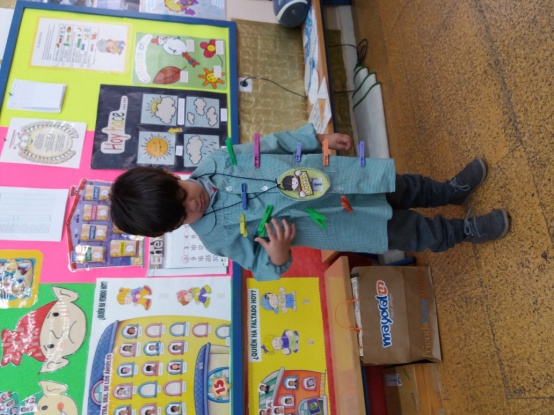 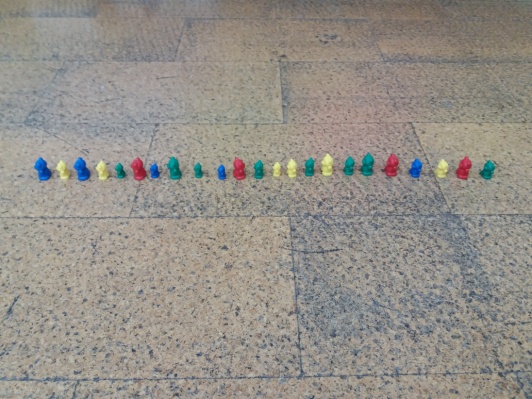 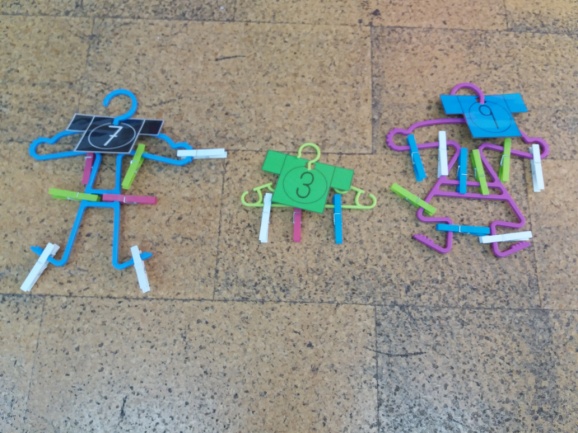 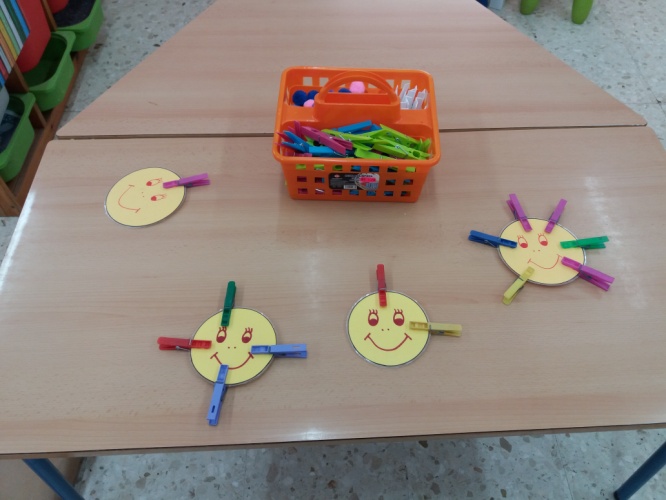 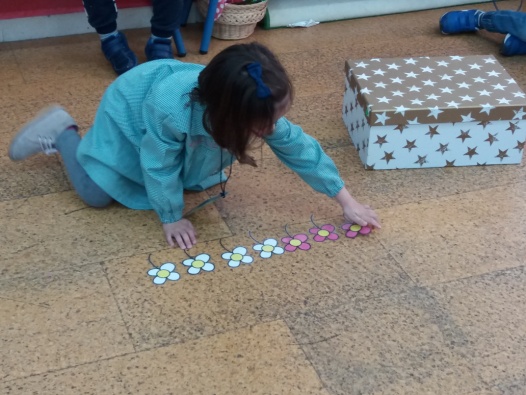 ASOCIACIÓN GRAFÍA/CANTIDAD.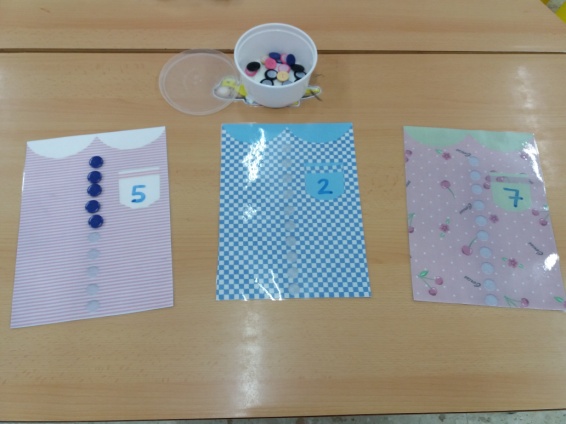 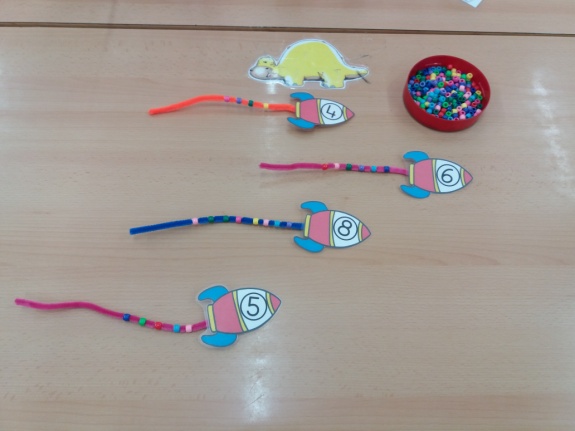 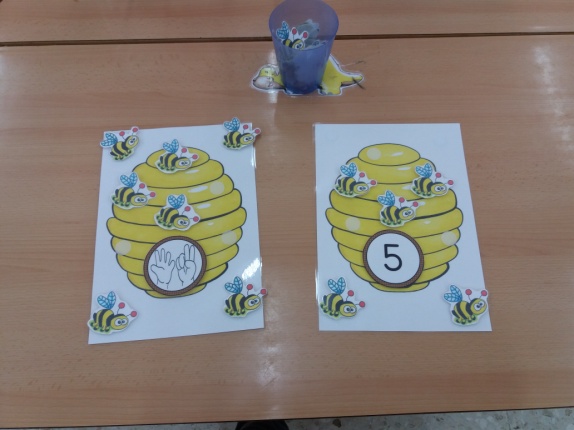 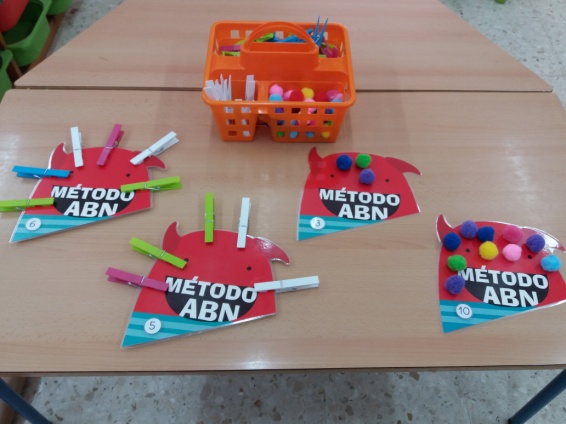 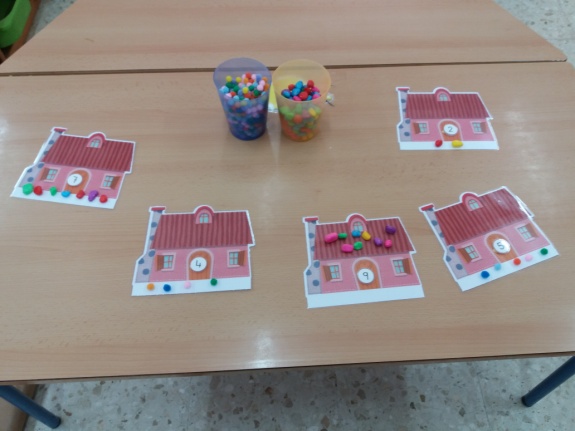 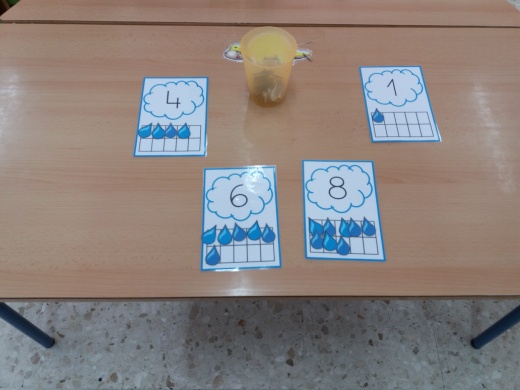 INICIACIÓN A LA DECENA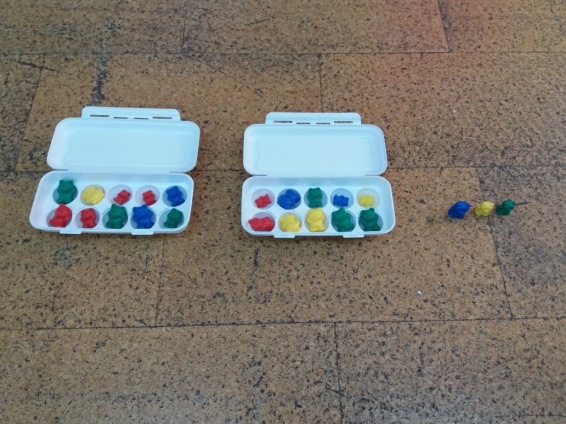 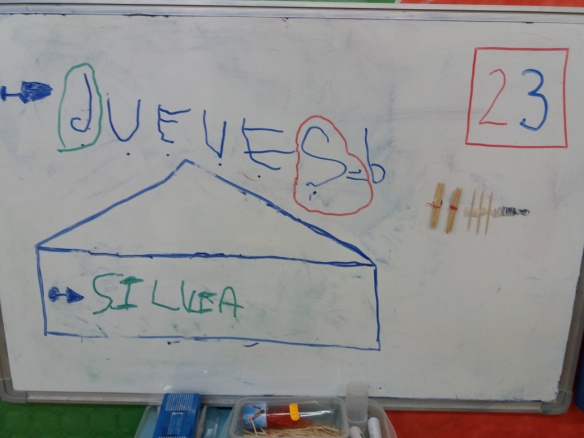 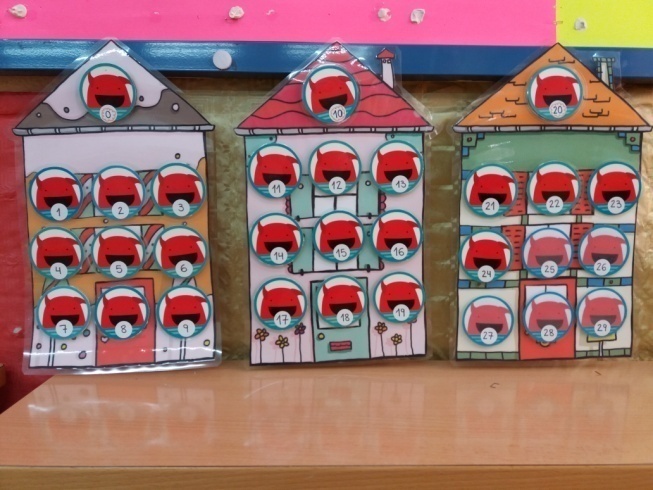 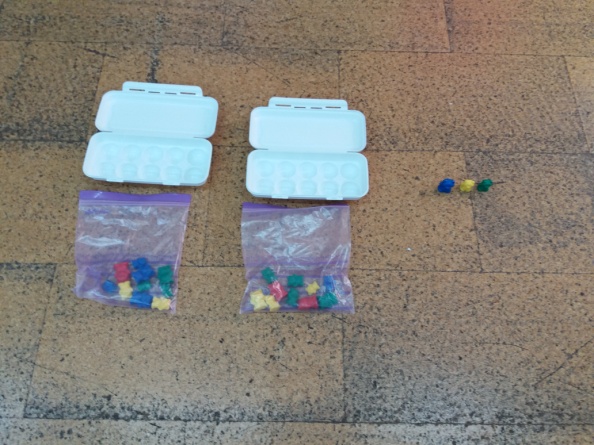 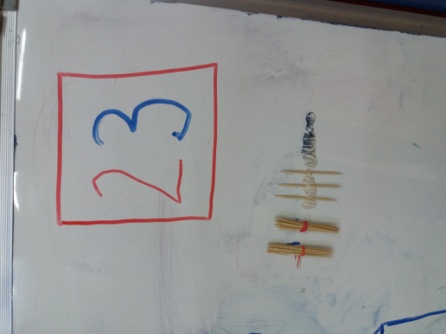 SUBITIZACIÓNEQUIVALENCIAS 		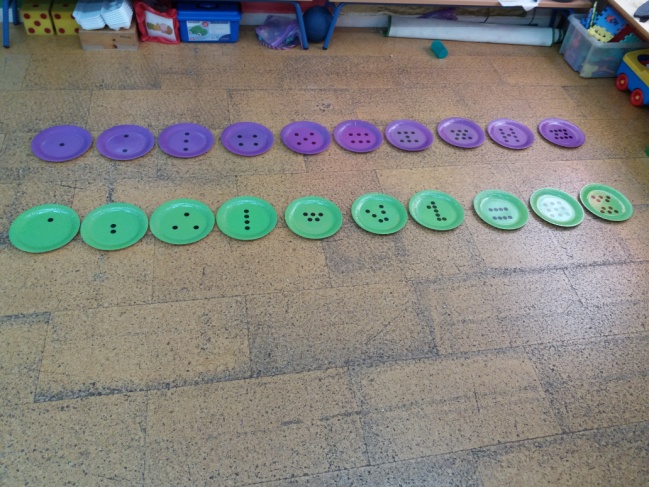 COMPARACIONES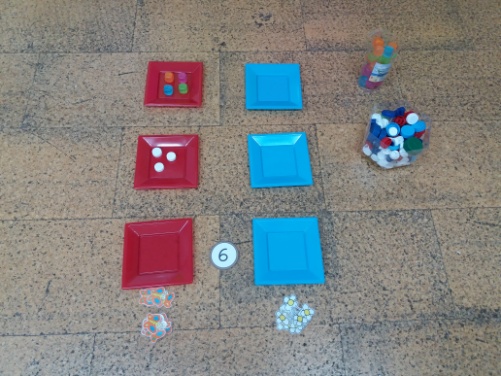 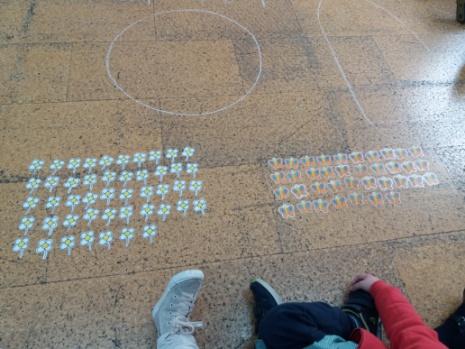 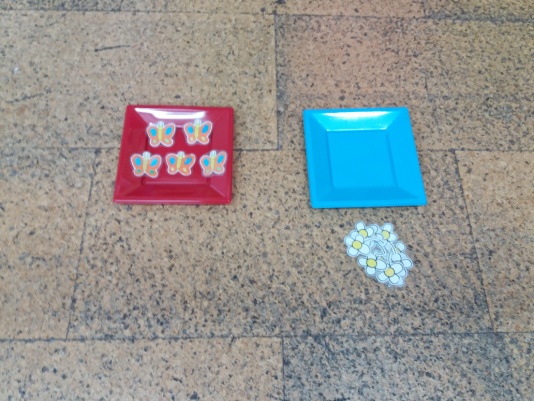 